«Народные куклы»»»»Чем дальше в будущее входим,Тем больше прошлым дорожим.И в прошлом красоту находим,Хоть новому принадлежим.Актуальность:Детство – это когда рядом мама и папа, бабушки и дедушки и, конечно, сказочный друг – игрушка.  Именно ей мы доверяли все свои сокровенные мечты и тайны, делились с ней новыми впечатлениями, совершали вместе увлекательные  путешествия, и даже придумывали шалости. Каждый хранит в памяти детства образ любимой игрушки: куклы, у которой стерто лицо, старого мишки с оторванной лапой, самолетик с перебитым крылом, деревянной лошадки с облетевшей краской, машинки без колеса. А как гласит мудрость народной поговорки: «Скажи мне кто твой друг, и я скажу кто ты».Тряпичная кукла –  сколько нежности, добра, теплоты и даже гордости за людей они несут. Наша русская куколка, не холодна стеклянными глазами, она не гладка, как пластмасса и не пуста внутри. Взглянув на неё можно почувствовать и прочесть всю душевную, тонкую красоту загадочного русского человека. Тряпичная куколка приятна теплотой ткани, общаясь с ней, дети и взрослые оживляют её своим воображением.  Через тряпичную куколку из поколения в поколение передавалась духовная сила и национальное богатство, мудрость и красота, талант и культура народа и, что самое поразительное, делает это гораздо ярче, шире и глубже, чем нравоучения и беседы о патриотизме.Тряпичная куколка обращается к тем сокрытым от сознания глубинам, прикосновение к которым может дать ответы на многие вопросы нашего существования. В основу того, что называется традиционная русская кукла, легли воззрения славян на природу и её явления. С куклой связаны обряды, сопровождавшиеся пением, пляской, заклинаниями, театрализованным действием. Кукла послужила и продолжает служить живительным источником познания, вдохновения и самореализации.Таким образом, куколка воплощает собой модель, в которой личность отдельного человека, семьи и «личность народа» представлена единым целом. И кто бы ни делал тряпичные куклы, кто бы о них не писал, у каждого получится своя «лоскутная история».Знакомство с родной культурой становится для ребенка первым шагом в освоении богатств мировой культуры, присвоении общечеловеческих ценностей, формировании собственной личностной культуры.      Русская кукла считается одним из самых загадочных символов России. Это не просто детская игрушка, это неотъемлемый атрибут древних обрядов. Считалось, что куклы, сделанные своими руками из подручных материалов, обладают магическими свойствами. Наши предки верили, что куклы способны отгонять злых духов и приносить счастье в дом. Образы кукол позволяют быстрее детям познать такие сложные понятия, как: русские народные традиции, обряды, освоить русскую культуру. Воспитать в них духовные качества: терпимость, эмоциональность, любовь к своей земле и к ее историческому прошлому Это и определило выбор моей темы. Я решила вводить своих маленьких воспитанников в прошлое игрушек, в прошлое русского народа через создание мини-музея народной куклы.  Мне хочется, чтобы дети узнали о роли куклы для человека, о традициях в использовании кукол. Развить у детей стойкий интерес к культуре своего народа, позволит нашим детям почувствовать себя частью русского народа, ощутить гордость за свою страну, а также с помощью взаимодействия с родителями привить детям любовь к совместному творчеству, к семейным ценностям.Срок выполнения:Участники проекта: воспитатель группы, родители, дети.Цель: Укрепление взаимодействия ДОУ и семьи средствами музейной педагогики через формирование у детей познавательного интереса к истории и культуре традиционной народной тряпичной куклы.   Задачи:1.	Обогащать знания дошкольников об истории возникновения кукол.2.	Формировать знания о разнообразии и назначении традиционной русской куклы.3.	Учить детей и родителей изготавливать кукол своими руками4.	Закрепить на примере изготовленных кукол понятия о семье, семейных ценностях, традициях и быте русского народа.5.	Воспитывать интерес к русской народной кукле и бережное отношение. 6.	Совершенствовать навыки самостоятельной и коллективной работы.7.	Нацелить детей на создание места, где будут храниться куклы, создать мини-музей куклы.8.	Организовать совместную с родителями и воспитанниками разработку мини-музея, его содержания, определение экспозиции, ее эстетической ценности. 9.	Организовать заинтересованность в деятельности, где все участники педагогического процесса (педагоги, родители и дети) являются создателями этого проекта.Ожидаемый результат:- Создание мини-музея тряпичных кукол в дошкольном учреждении.  -Паспорт мини-музея «Тряпичная кукла».-Альбом «Тряпичная Кукла» (совместные рисунки детей и родителей)-Презентация проекта для педагогов и родителей.-Сформированное понятие назначения мини-музея.-Дети имеют представления о традиционной тряпичной русской куклы.-Заинтересованность в самостоятельном изготовлении куклы. Этапы проекта:Подготовительный этап: с 12 по 24 января 2015 г.- Выбор темы.-Подбор методической литературы (Е. Морозова «Кукла как образ человека» Д/В №1-2009; А. Греков «Музей игрушки и его основатель»; И. Лыкова «Я леплю свою игрушку»; Н Рыжова, Л. Логинова «Мини-музей в д/с» Линка-Пресс; Москва, 2008 г.)-Подбор детской литературы     •	А. Толстой «Буратино»     •	Русская народная сказка «Василиса Прекрасная»     •	Рассматривание книги Курбатовой Н. «Игрушки»     •	Стихи о  куклах В.Приходько, Г. ЛадонщиковСказки, потешки о сороке.Аудиоматериал.- Наглядный материалПоказ слайдов и фильмов о куклахПривлечение родителей к сбору материла для создания кукол.Практический этап:С родителями:-Изготовление народных кукол .-Изготовление паспорта мини-музея.-Оформление мини-музея.-Выпуск статей на тему - «Где появились куклы», «История тряпичной куклы».- Консультация «Русская игрушка в эстетическом воспитании детей». -Экскурсия по мини –музею.С детьми:-Ознакомительная беседа на тему «Что такое музей».-Беседа «Моя любимая игрушка».-Беседа «Как появились куклы».-Беседа «Как родилась тряпичная кукла»-Беседа и рассматривание иллюстраций по содержанию сказки А.Толстого «Буратино».-Чтение стихотворений о  куклах В. Приходько, Г. Ладонщиков.- Рассматривание книги Курбатовой Н. «Игрушки».- Чтение русской народной сказка «Василиса Прекрасная»-Рассказывание мифа «О десятиручке».-Постепенное знакомство с каждой куклой, с ее назначением.-Развлечение «Идет весна красна-отворяй ворота. Праздник сороки»-Слушание музыки П.И.Чайковский «Детский альбом. Новая кукла. Болезнь куклы. Лошадка.»«Сорока-белобока». Русская народная песня. Обр. Лядова (в исп. детского хора)-Чтение потешек, сказок о сороке.-Составление творческих рассказов «Моя любимая игрушка».-Чтение весенних закличек.Изодеятельность: - «Украшение для куклы»- «Роспись сарафана»-Аппликация «Русский платок»-Роспись коня «Дымковская игрушка»-Изготовление куклы «Птичка»-Изготовление птички сороки.Материалы и средства:Тряпичные куклы, ткани, фурнитура, музыкальные произведения, книги по технологиям изготовления тряпичных кукол, детская литература с народным фольклором.Заключительный этап:-Музей кукол –берегинь-Экскурсия по музею для родителей.- Открытая образовательная деятельность в рамках дня открытых дверей.Основополагающим в данном проекте является формирование у детей понятия назначении мини-музея, о разнообразии традиционной тряпичной русской куклы и приобщение к русской народной культуре.Выводы:Совместная деятельность всех участников педагогического процесса (педагоги, дети, родители) по созданию и реализации творческого проекта приводит к единению детско-родительского и педагогического коллектива; дети и взрослые получают творческий импульс к развитию своих способностей, эмоциональную и духовную поддержку.Сотрудничество семейного и общественного воспитания повышает результативность эстетического воспитания, художественного образования, творческого развития дошкольников в условиях музейной среды.Главный результат, на который очень хотелось бы нам всем надеяться, заключается в усвоении ребенком вечных ценностей: милосердия, сострадания, правдолюбия, в стремлении его к добру и неприятию зла, любви к Отечеству.Современные куклы выполняют исключительно игровую функцию, а в старину же русская народная кукла являлась одним из основных видов обережного рукоделия. Люди верили, что некоторые события в нашей жизни могут быть изменены под влиянием оберегов и тряпичных кукол, в частности. Может это и правда!? Попробуйте.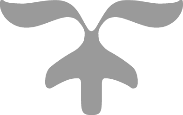 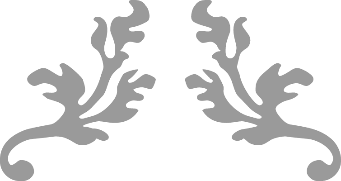 